Министерство культуры Российской ФедерацииНаучно-исследовательский музей Российской академии художествМеждународный Союз педагогов-художниковСПБ РОО Творческое объединение «BEAUTIFUL ART»Музей-квартира А.И.КуинджиКонкурс Юных художников им. А.И.КуинджиВ САНКТ-ПЕТЕРБУРГЕ07.01 – 11.01.2018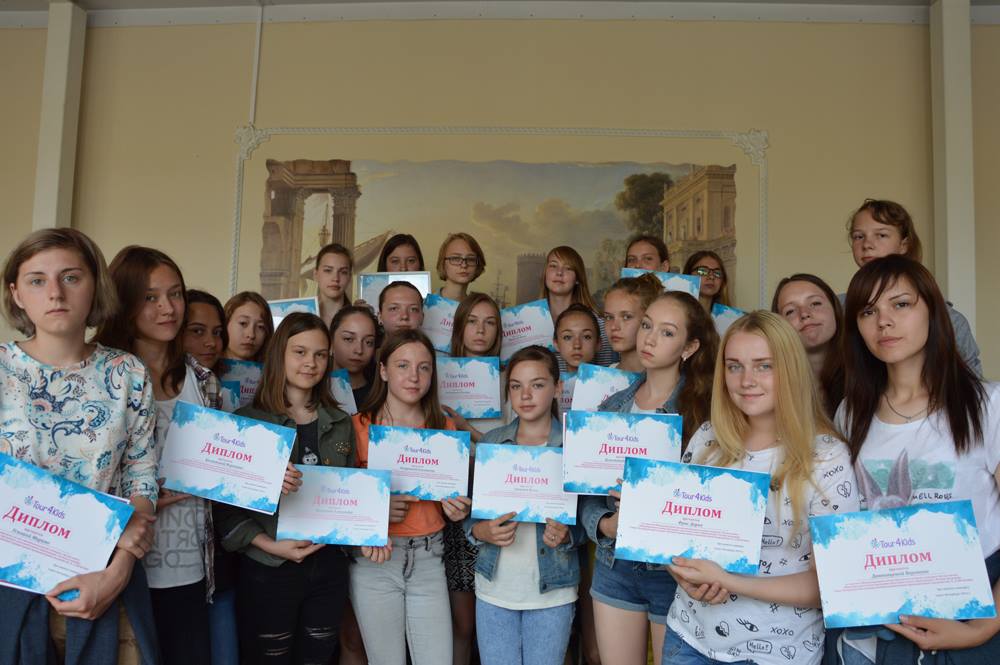 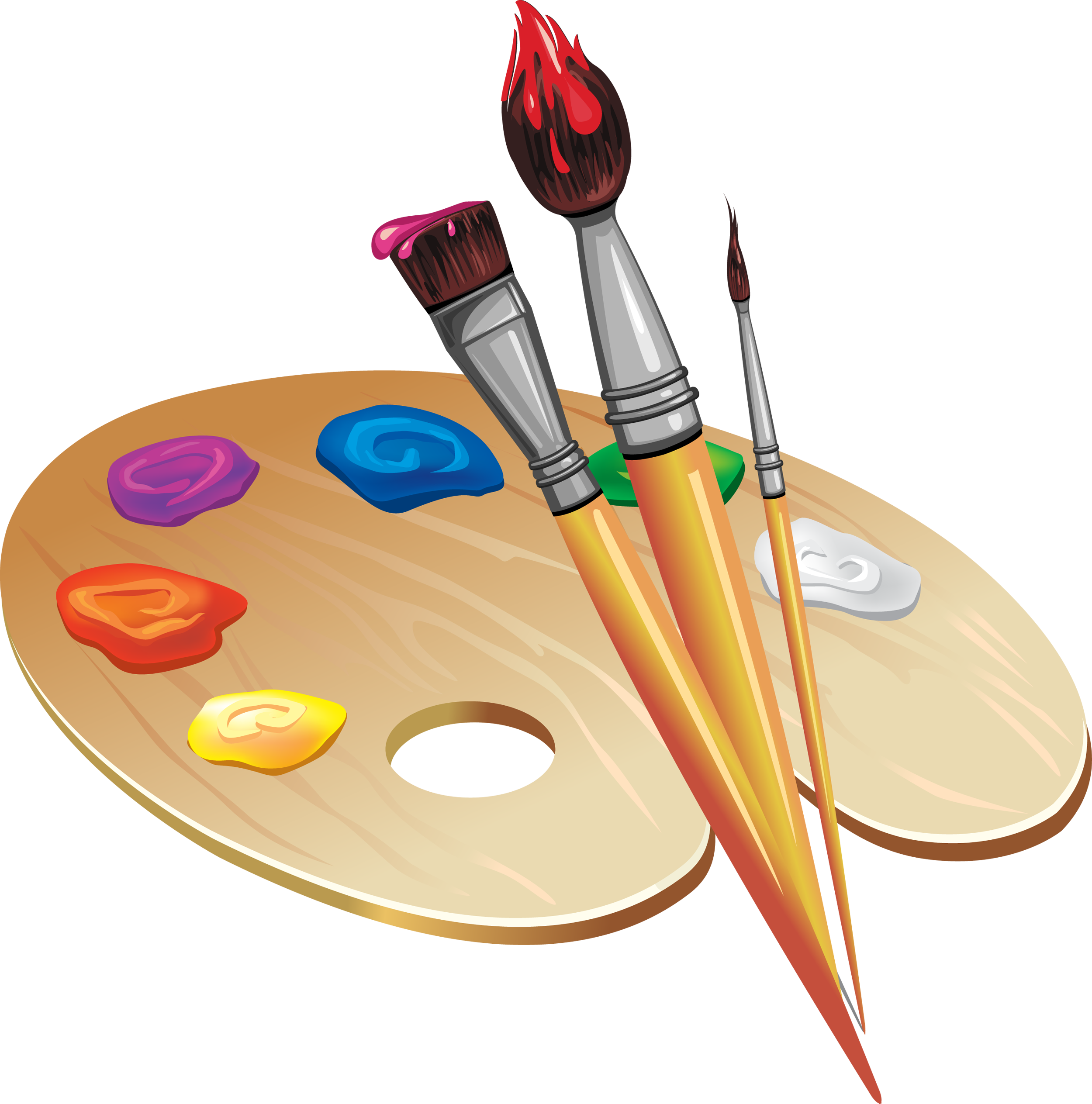 О программеАрхип Иванович Куинджи – известный русский пейзажист, жизнь которого тесным образом связана с Санкт-Петербургом. В истории России трудно встретить столь оригинальную и столь исключительно самобытную натуру, по выражению Репина«гения-изобретателя»,всю жизнь горевшего огнем любви к искусству и только к искусству...Работы Куинджи были высоко оценены современниками. А. Бенуа даже сравнил художника
с К.Моне и утверждал о большом влиянии Куинджи для русского искусства, сопоставляя по значению
с ролью Моне для французской живописи. Целью этого творческого проекта станет  пропаганда детского художественного творчества, формирование  эстетических вкусов подрастающего поколения, привлечение российских школьников к изучению исторического и культурного наследия России. Знакомство школьников с творчеством великого художника.Программа по днямВнимание! Оргкомитет оставляет за собой право изменять программуи последовательность экскурсий!Получить консультацию по вопросу участия:  8-800-2000-019,8-812-988-41-55Внимание! В пешеходные дни проезд на городском транспорте оплачивают участники проекта дополнительно (метро - 45 руб., трамвай, автобус, троллейбус – 40 руб.)Внимание! Оргкомитет оставляет за собой право изменять программуи последовательность экскурсий !Стоимость участия в программе15 000 руб. 5 дней/4ночи для групп от 15 человек 1 место руководителюпредоставляется БЕСПЛАТНО!В стоимость входит:
1. Проживание в отеле (3-х,4-х местные номера с удобствами в номере).2.Участие в мастер-классе от преподавателей Академии художеств. 
3. Транспортное обслуживание по программе (в день приезда и отъезда группы).
4. Экскурсионное обслуживание: обзорная экскурсия по приезду*.* Для групп ночного и раннего  приезда экскурсия не подтверждается.5. Экскурсия в Русский музей.6. Экскурсия в Музей Академии Художеств7. Участие в конкурсе юных художников.8.Питание в отеле – завтраки со второго дня заезда.9.Все материалы для участия в мастер-классе и выполнения конкурсных работ.Дополнительно оплачивается:1.Дополнительное питание по программе. В случае бронирования отдельного номера  сопровождающего на группу выставляется доплата (информацию уточняйте).2. Дополнительные экскурсии.3. Ж/д или авиа переезд из вашего города.Получить консультацию по вопросу участия:8-800-2000-019,8-812-988-41-551 день7 январяВстреча группы на вокзале. Трансферт в гостиницу. Размещение (расчетный час – 14:00)Обзорная экскурсия по городу «Великие художники в Санкт-Петербурге»Санкт-Петербург всегда притягивал к себе художников. В атмосфере этого города создавали свои шедевры такие таланты, как Репин, Брюллов, Рерих, Кипренский, Куинджи и другие. Во время экскурсии вы услышите рассказ о значимых фактах из жизни художников в Санкт-Петербурге. Вы увидите места, связанные с их именами и произведениями и узнаете об известных галереях, выставочных залах и мастерских Петербурга. Посещение Русского Музея. Программа посвящена творчеству А.И.Куинджи.В музее Вы сможете взглянуть на знаменитые картины художника, такие как «Ладожское озеро», «Лунная ночь на Днепре»,на которых можно увидеть всю волшебную игру красок, которой славился художник. Работы Куинджи в Русском музее также представлены его этюдами, которые не только служили зарисовками к будущим картинам, но и были самостоятельными произведениями.Заселение в отель. Свободное время.2 день8 январяГруппа передвигается на общественном транспорте самостоятельно. Университетская набережная,1710:00 Мастер-класс по живописи в Академии художеств.Посещение Музея Академии художеств. Возникнув в середине VXIII века, музей превратился в собрание поистине уникальное. Только здесь, знакомясь с работами учеников и педагогов, можно видеть с чего начинается будущий художник, какие ступени ведут к вершине мастерства, а также слепки с произведений античной и западноевропейской, служившие моделями для рисования скульптуры.Свободное время. Прогулки по Санкт-Петербургу. 3 день9 январяГруппа передвигается на общественном транспорте самостоятельно.Университетская набережная,1710:00 Вручение оценочных листов.  Исполнение конкурсных работ. Сдача работ. Место проведения Музей Академии Художеств. Посещение Эрмитажа и Главного Штаба(Экскурсионное обслуживание гарантировано только по Эрмитажу).Свободное время. Самостоятельное возвращение в отель.4 день10 январяГруппа передвигается на общественном транспорте самостоятельно.Университетская набережная,1710:00 Подведение итогов Конкурса. Торжественное награждение участников, вручение дипломов.Место проведения Конференц-зал Музей Академии художеств.Награждение победителей конкурса в отделе-филиале НИМ РАХ  " Музея- квартира А.И.Куинджи". Выставка работ участников конкурса.Набережная Макарова, 10.В начале 1897 года художник поселился в легендарном  доме купца Г.Елисеева.
На сегодняшний день это здание называется « Домом художников»,поскольку в нем проживали
и работали в разное время и разные периоды жизни выдающиеся живописцы.Вы увидите комнаты квартиры художника, среди которых :гостиная, кабинет, столовая и мастерская с великолепным видом на Стрелку Васильевского острова. Благодаря сохранившейся экспозиции вы сможете ознакомиться с творчеством и педагогической работой Архипа Ивановича. Вы увидите личные вещи и работы художника и произведения его учеников и последователей.Свободное время.  Самостоятельное возвращение в отель.5 день11 январяОсвобождение номеров в отеле. (Расчетное время 12:00)Дополнительные экскурсии по желанию.Трансфер на вокзал/ аэропорт.